Projekt Styrket overgang til skole for børn i dagtilbud
PLANLÆGNINGS- OG REFLEKSIONSVÆRKTØJForløb 8: 10. september – 13. oktober
Vores indholdstema for forløbet: [skriv tema her]Forløb 8: 10. september – 13. oktober
Vores indholdstema for forløbet: [skriv tema her]Forløb 8: 10. september – 13. oktober
Vores indholdstema for forløbet: [skriv tema her]Forløb 8: 10. september – 13. oktober
Vores indholdstema for forløbet: [skriv tema her]Forløb 8: 10. september – 13. oktober
Vores indholdstema for forløbet: [skriv tema her]Forløb 8: 10. september – 13. oktober
Vores indholdstema for forløbet: [skriv tema her]Forløb 8: 10. september – 13. oktober
Vores indholdstema for forløbet: [skriv tema her]Uge 1Uge 2Uge 3Uge 4Uge 5Mål 1 – Ordforråd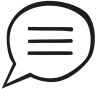 Mål 1 – OrdforrådAt forstå og bruge nye ord for rumlige begreber (fx over, under, i, på)At forstå og bruge ord der har at gøre med tid (fx først, bagefter, så, mens, til sidst)At kunne tale om nye ords betydning (fx hvordan nogle ord kan have mere end en betydning, fx bakke)At forstå og bruge nye ord der har at gøre med følelser (fx flov, bekymret, forbavset, glad)At forstå og bruge nye ord for tankeprocesser (fx tro, drømme, forestille sig, mene, huske)Mål 2 – SkriftsprogMål 2 – SkriftsprogAt forstå at skrevne ord bærer betydning og forstå forskellen på billeder og ordAt forstå at man på dansk læser fra venstre mod højre og fra toppen og nedAt forstå og bruge nye ord der har at gøre med bøger (fx tegner, forfatter, forside og titel) og skrift (fx ord, bogstav, stave, læse, skrive)At forstå forskellen på ord og bogstaverAt kunne genkende nogle ord der ses hyppigt i omgivelserneFokusordFokusord[skriv jeres udvalgte fokusord i tilknytning til det valgte tema her][skriv jeres udvalgte fokusord i tilknytning til det valgte tema her][skriv jeres udvalgte fokusord i tilknytning til det valgte tema her][skriv jeres udvalgte fokusord i tilknytning til det valgte tema her][skriv jeres udvalgte fokusord i tilknytning til det valgte tema her]Mål 3 –  Vedholdenhed, identifikation af følelser, selvregulering, proaktiv social adfærd og fleksibilitet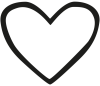 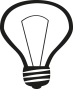 Mål 3 –  Vedholdenhed, identifikation af følelser, selvregulering, proaktiv social adfærd og fleksibilitetAt være fordybet i samme aktivitet i længere tidAt kunne genkende og udtrykke følelserne hos sig selv (og andre)At kunne regulere sine følelses-mæssige reaktioner, så det passer til situationenAt have blik for andre børn under leg og reagere på det i passende omfangAt komme sig efter en svær situation og at kunne skifte fra en aktivitet til en anden aktivitet på passende visFokus ift. mål 3Fokus ift. mål 3Fordybelse i aktiviteter, der er stillesiddendeFølelsers udtryk i ansigtAt kunne acceptere ændringer i kendte rutinerAt kunne indgå kompromisser med blik for både egne og andres følelser og behovAt kunne håndtere en ukendt situationFokus i daglige rutinerHvordan vil I understøtte mål i rutiner?Fokus i daglige rutinerHvordan vil I understøtte mål i rutiner?Fælles tid om tema(2 gange om ugen)Hvordan vil I understøtte målene i fælles tid?Fælles tid om tema(2 gange om ugen)Hvordan vil I understøtte målene i fælles tid?1.2. Fysiske miljøHvordan vil I sikre, at det fysiske miljø understøtter de pædagogiske intentioner i forløbene?Fysiske miljøHvordan vil I sikre, at det fysiske miljø understøtter de pædagogiske intentioner i forløbene?Fysiske miljøHvordan vil I sikre, at det fysiske miljø understøtter de pædagogiske intentioner i forløbene?Fysiske miljøHvordan vil I sikre, at det fysiske miljø understøtter de pædagogiske intentioner i forløbene?Fysiske miljøHvordan vil I sikre, at det fysiske miljø understøtter de pædagogiske intentioner i forløbene?Fysiske miljøHvordan vil I sikre, at det fysiske miljø understøtter de pædagogiske intentioner i forløbene?Fysiske miljøHvordan vil I sikre, at det fysiske miljø understøtter de pædagogiske intentioner i forløbene?FORÆLDRESAMARBEJDEFORÆLDRESAMARBEJDEFORÆLDRESAMARBEJDEFORÆLDRESAMARBEJDEFORÆLDRESAMARBEJDEFORÆLDRESAMARBEJDEFORÆLDRESAMARBEJDEHvordan vil I formidle læringsmål og indhold i forløbet til forældrene?Hvordan vil I gennem små tiltag inddrage forældrene i de pædagogiske forløb?Hvordan vil I give forældre viden om børnenes læring og udvikling i forløbet?